NASK – Samenvatting H4PARAGRAAF 4.1De snelheid hangt af van hoeveel meter je in een bepaalde tijd aflegt. 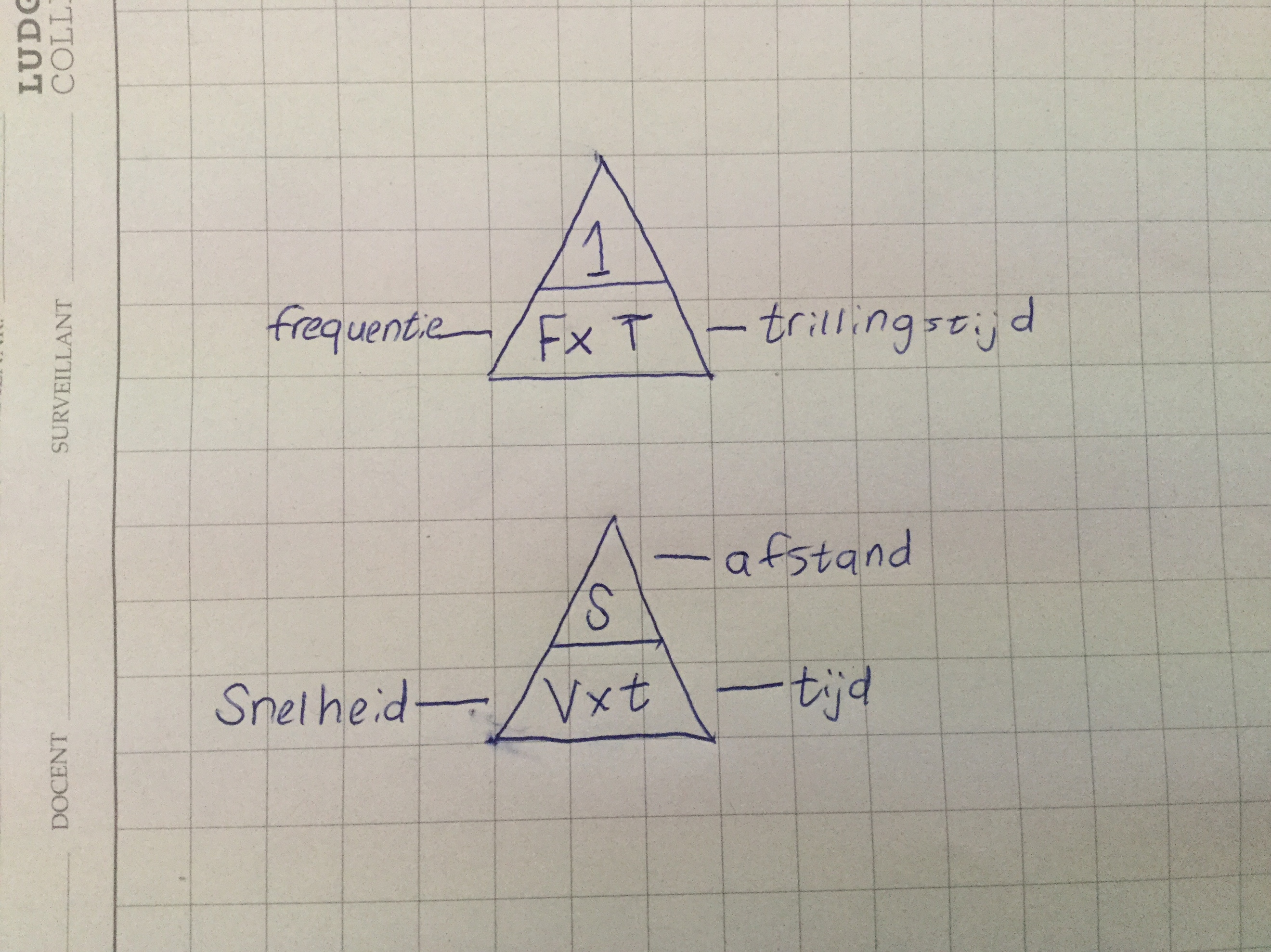 Het is meter(m), meter per seconde(m/s), seconde(s)Of kilometer(km), kilometer per uur(km/h), uur(h)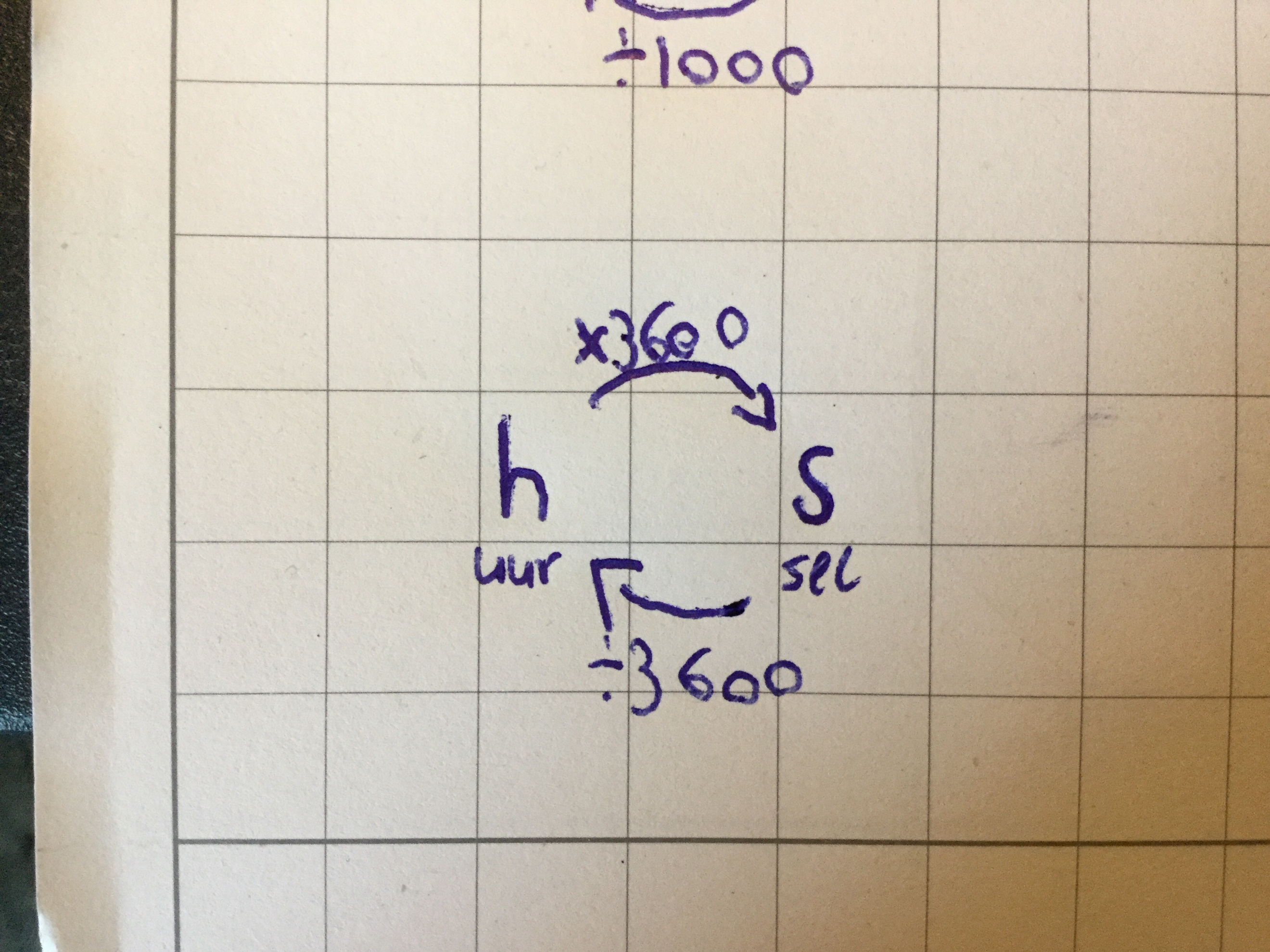 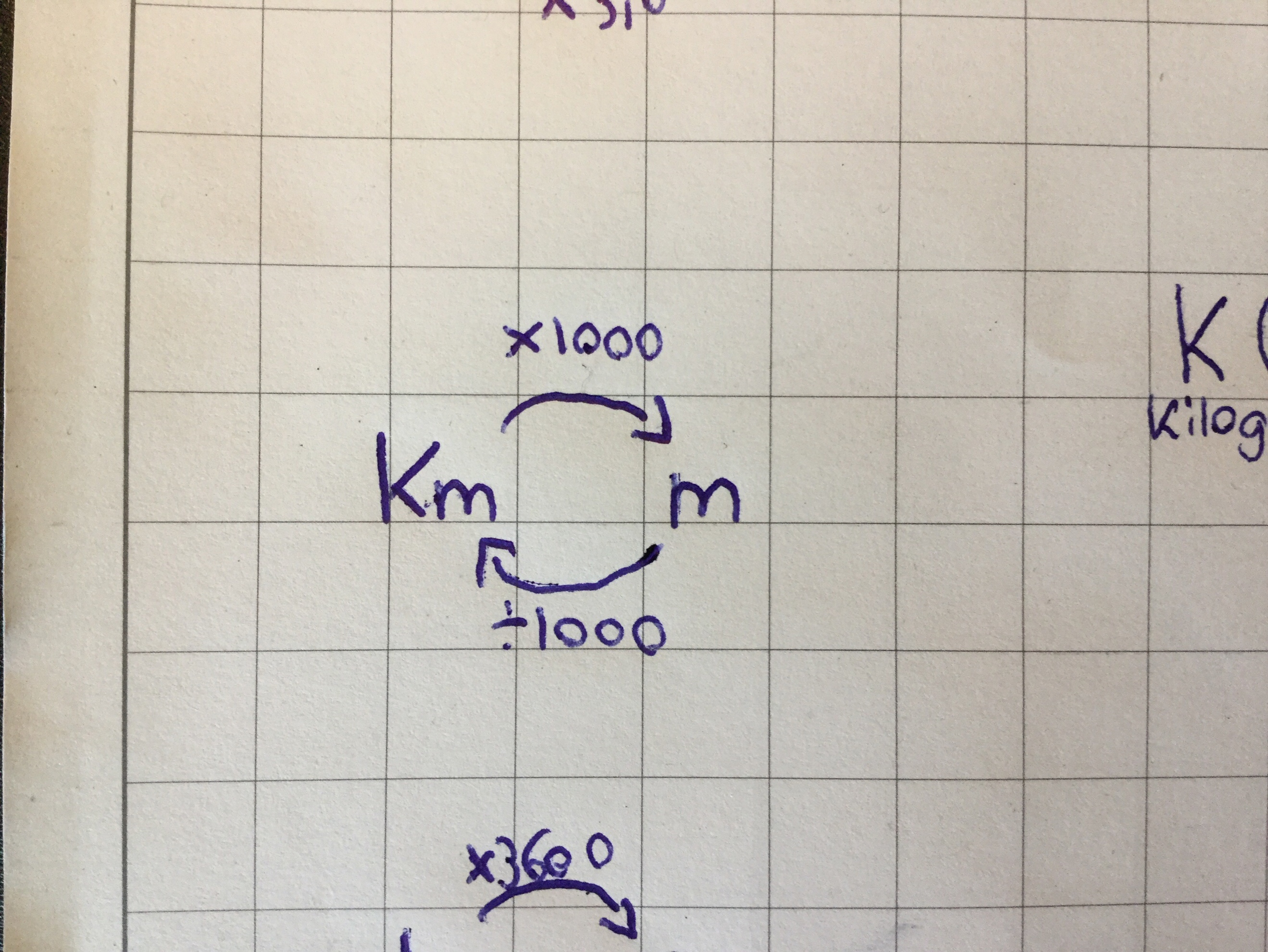 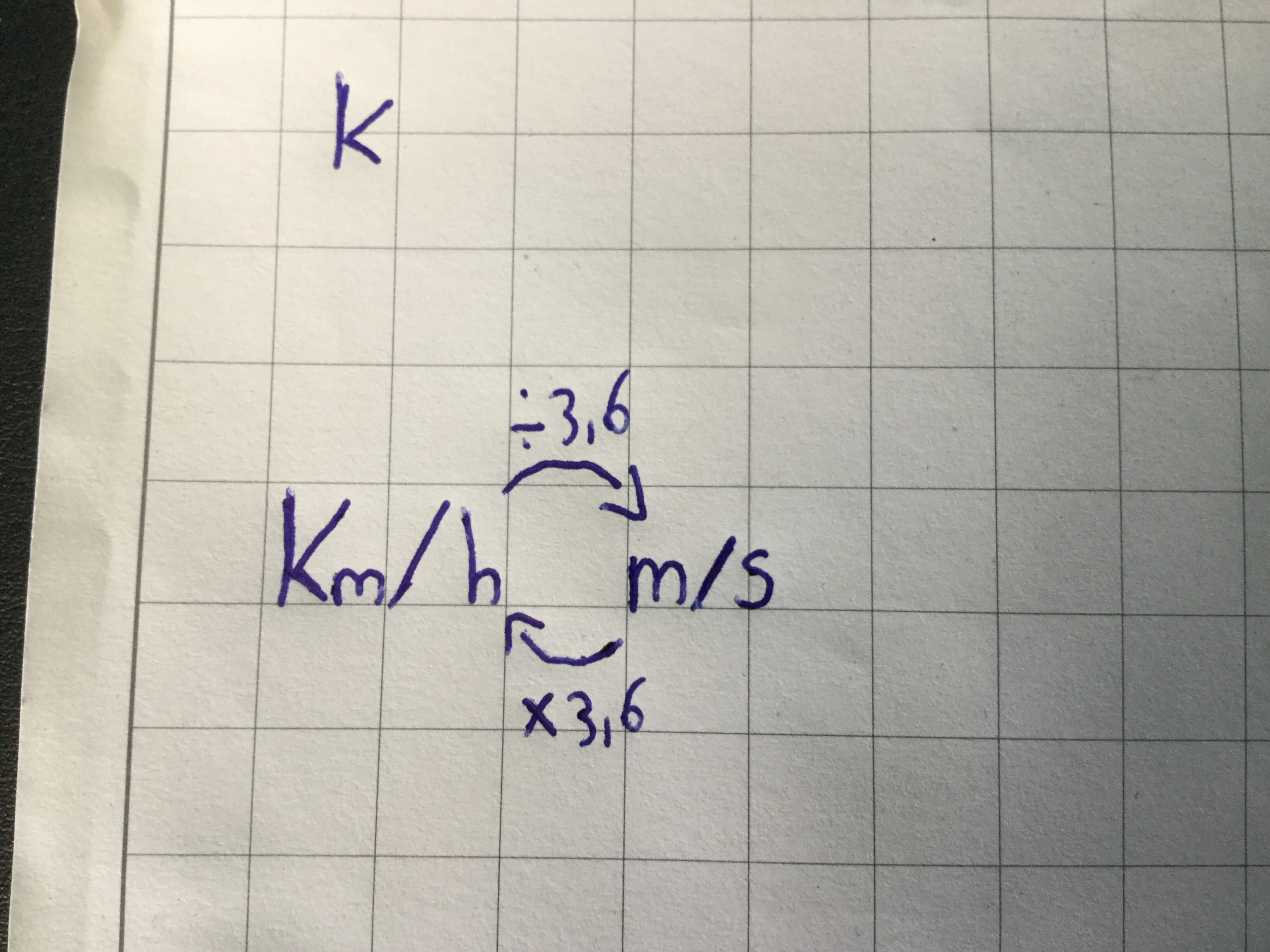 Je moet hiermee kunnen rekenenPARAGRAAF 2Je moet grafieken kunnen aflezen:Tot A is een constante snelheid (Diagonale Lijn).Van A tot B sta je stil (horizontale lijn).Van B tot C versnel je (een buigende lijn omhoog)Van C tot D vertraag je (een buigende lijn, steeds minder stijl)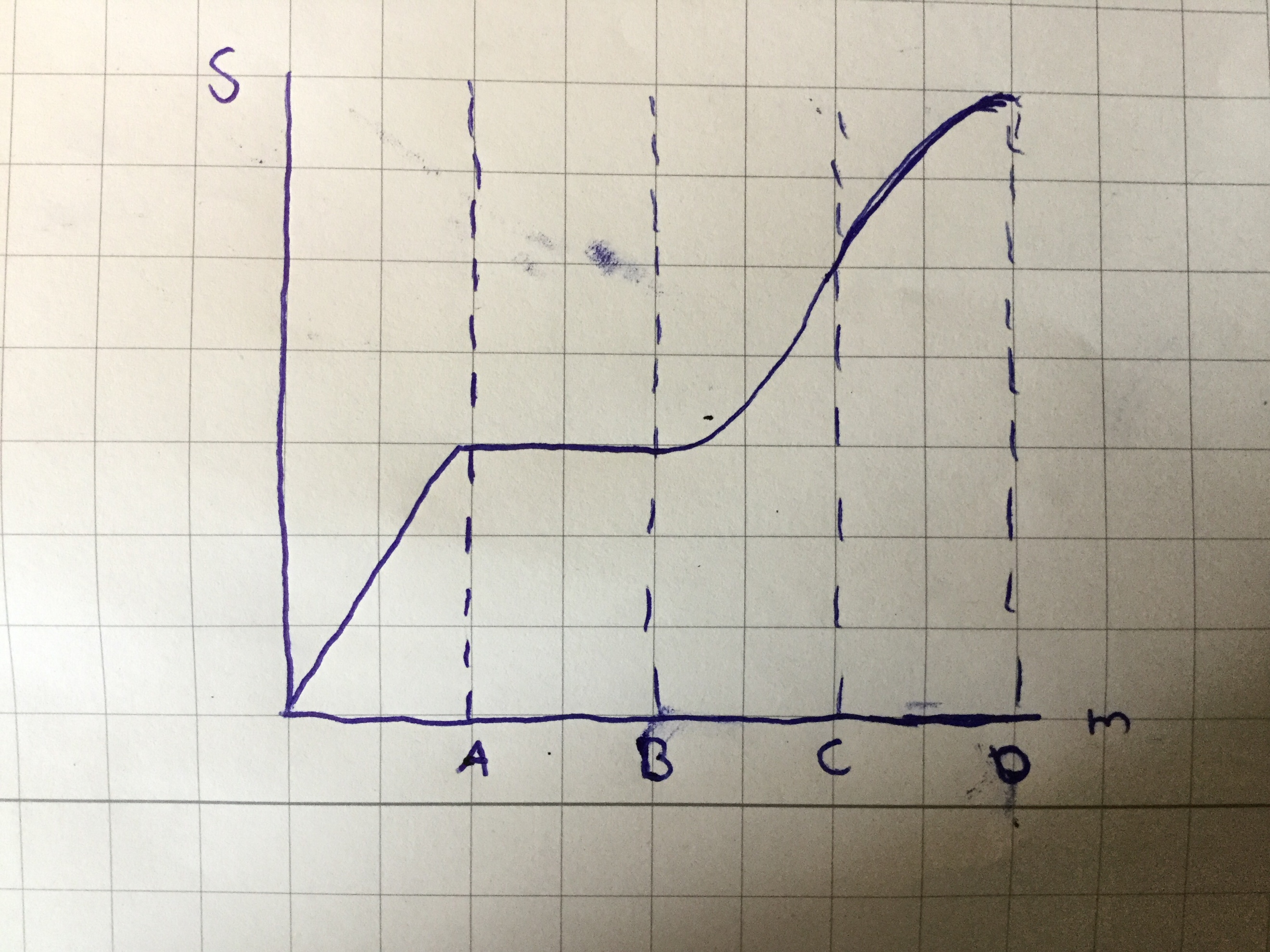 PARAGRAAF 3Je hebt 2 soorten weerstandenLuchtweerstandHoe groter het frontaal oppervlak*, hoe meer luchtweerstandHoe gestroomlijnder hoe minder luchtweerstand.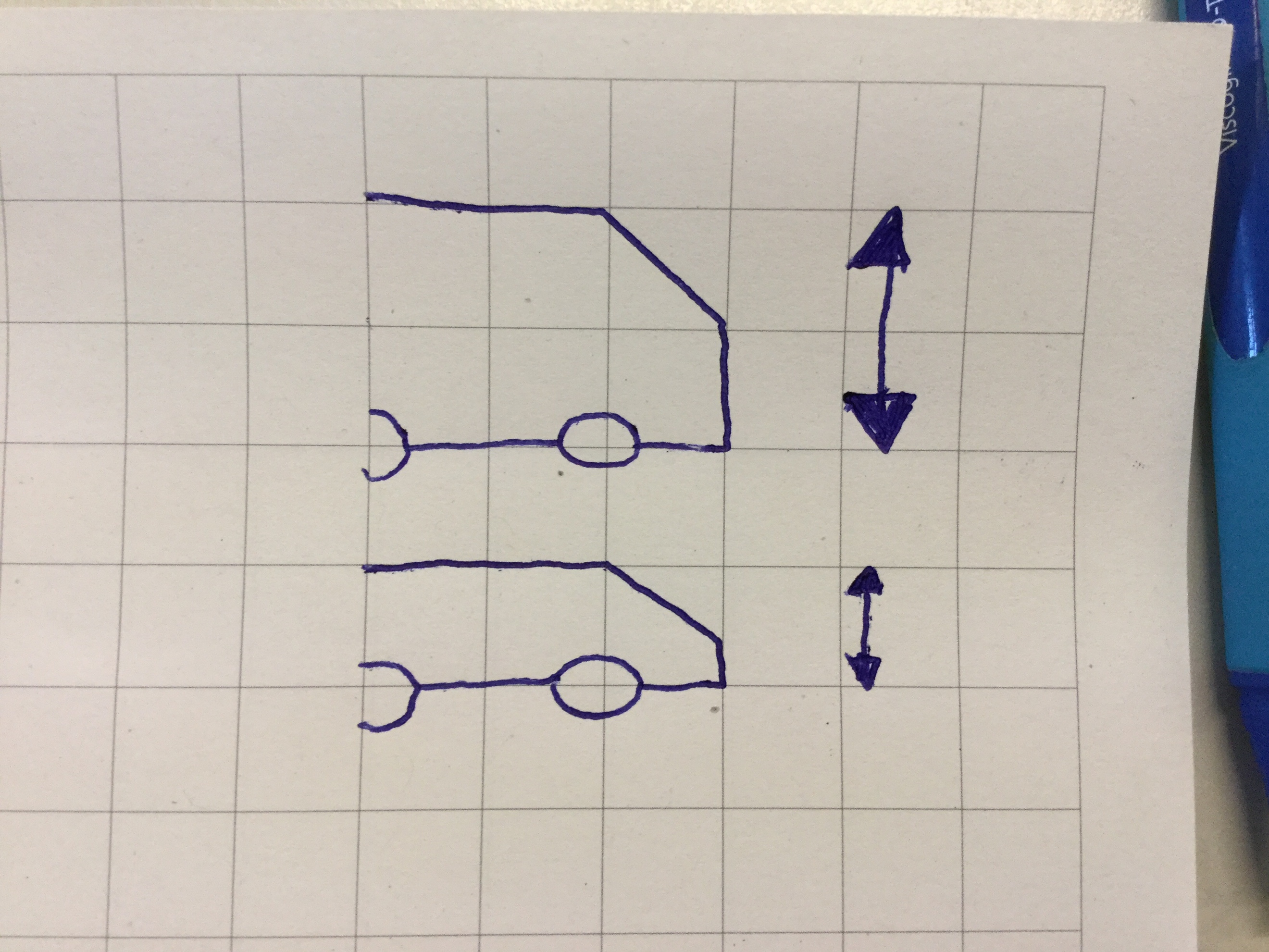 RolweerstadSoort weg (asfalt is beter)Band (lekke band zorgt voor een groter raakvlak)SchuifweerstandAls iets schuift in plaats van rolt.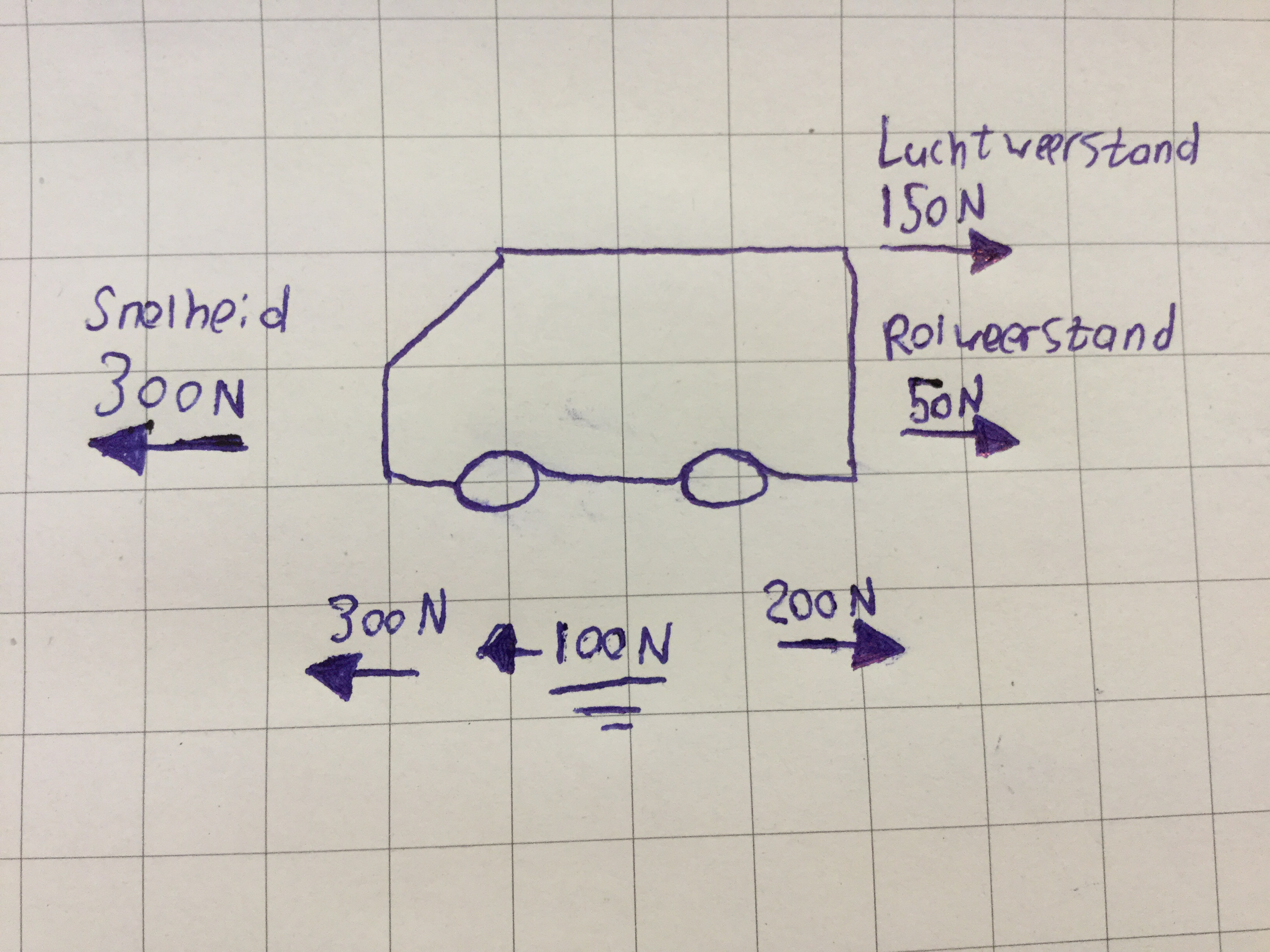 De nettokracht is de krachy die je overhoud. Als je nettokracht groter is dan 0, versnel jeAls je nettokracht kleiner is dan 0, vertraag jeAls je nettokracht 0 is, dan sta je stil of je rijd met een constante snelheid.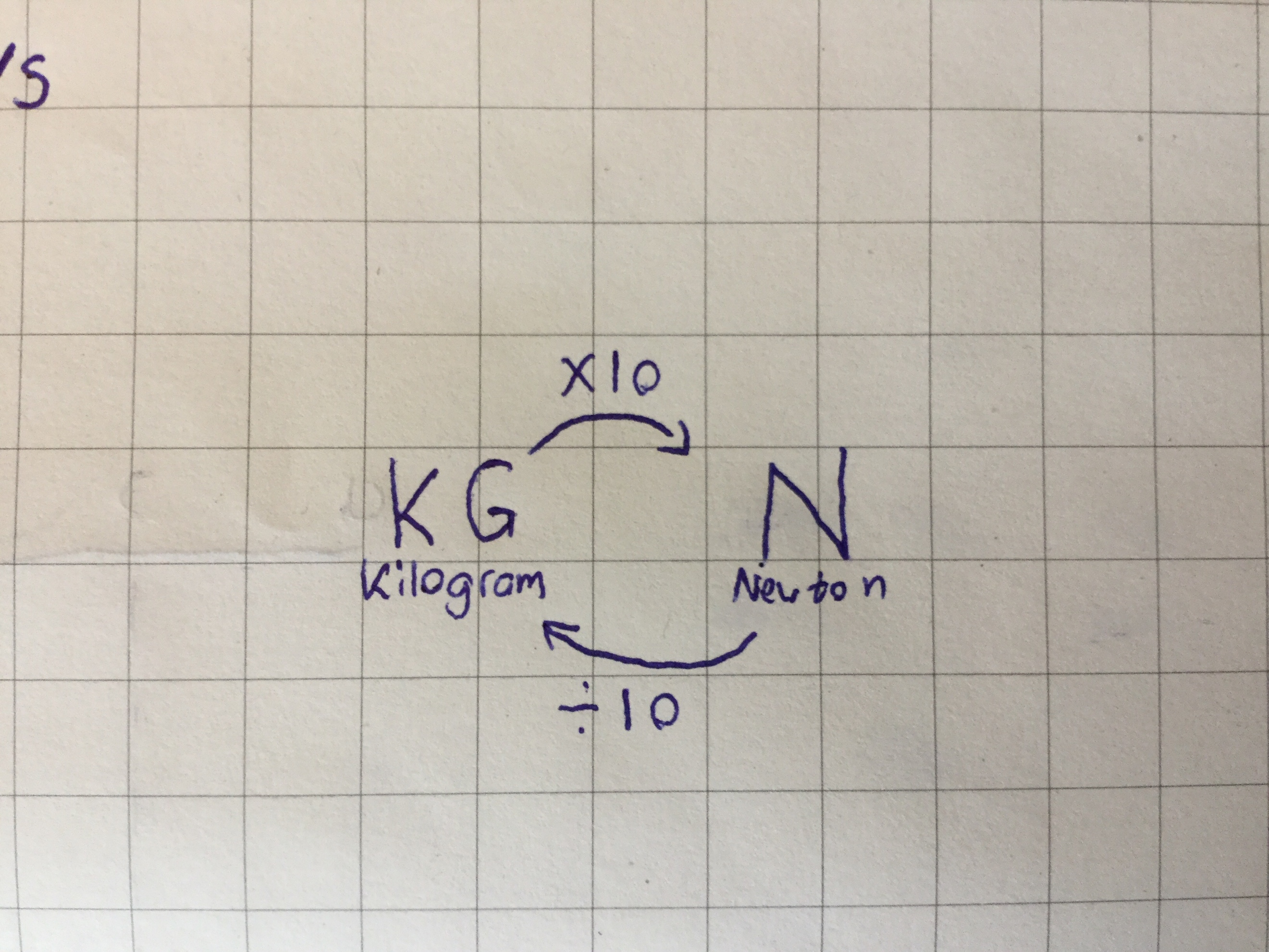 Je meet de kracht in Newton, je kunt de kracht meten met een krachtmeter, Omreken van Newton naar KG:PARAGRAAF 4Als je wilt stoppen, of remmem, dan heb je een bepaalde stopafstand.De stopafstand is de reactieafstand + de remweg.Reactie afstand: De afstand die je aflegd tijden het reageren.De remweg: de afstand die je aflegt tijdens het daadwerkelijk remmen.De reactietijd  word beinvloed door:Alcohol / DrugsVermoeidheidKoffie / CafëineDe remweg wordt beinvloed door:Soort wegRemkrachtWeeromstandighedenVeiligheidsvoorzieningen:GordelsBumperAirbagsKreukelzone (die zorgt ervoor dat je niet gelijk stil staat)Kooiconstructie (kreukeld niet)